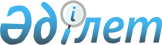 Тереңкөл ауданында бөлшек салықтың арнаулы салық режимін қолдану кезінде салықтар мөлшерлемесінің мөлшерін төмендету туралыПавлодар облысы Тереңкөл аудандық мәслихатының 2024 жылғы 1 наурыздағы № 1/15 шешімі. Павлодар облысының Әділет департаментінде 2024 жылғы 7 наурызда № 7500-14 болып тіркелді
       "Салық және бюджетке төленетін басқа да міндетті төлемдер туралы" (Салық кодексі) Қазақстан Республикасы Кодексінің 696-3 бабы 5-тармағына сәйкес, Тереңкөл аудандық мәслихаты ШЕШІМ ҚАБЫЛДАДЫ:
      1. Тереңкөл ауданында бөлшек салықтың арнаулы салық режимін қолдану кезінде төлем көзінен ұсталатын салықтарды қоспағанда, корпоративтік немесе жеке табыс салығы мөлшерлемесінің мөлшерін салықтық кезеңде алынған (алынуға жататын) кірістер бойынша 4 % - дан 2 % - ға төмендетілсін.
      2. Осы шешім 2024 жылғы 1 қаңтардан бастап қолданысқа енгізіледі және ресми жариялануға тиіс.
					© 2012. Қазақстан Республикасы Әділет министрлігінің «Қазақстан Республикасының Заңнама және құқықтық ақпарат институты» ШЖҚ РМК
				
      Тереңкөл аудандық мәслихатының төрағасы 

Р. Габидулин
